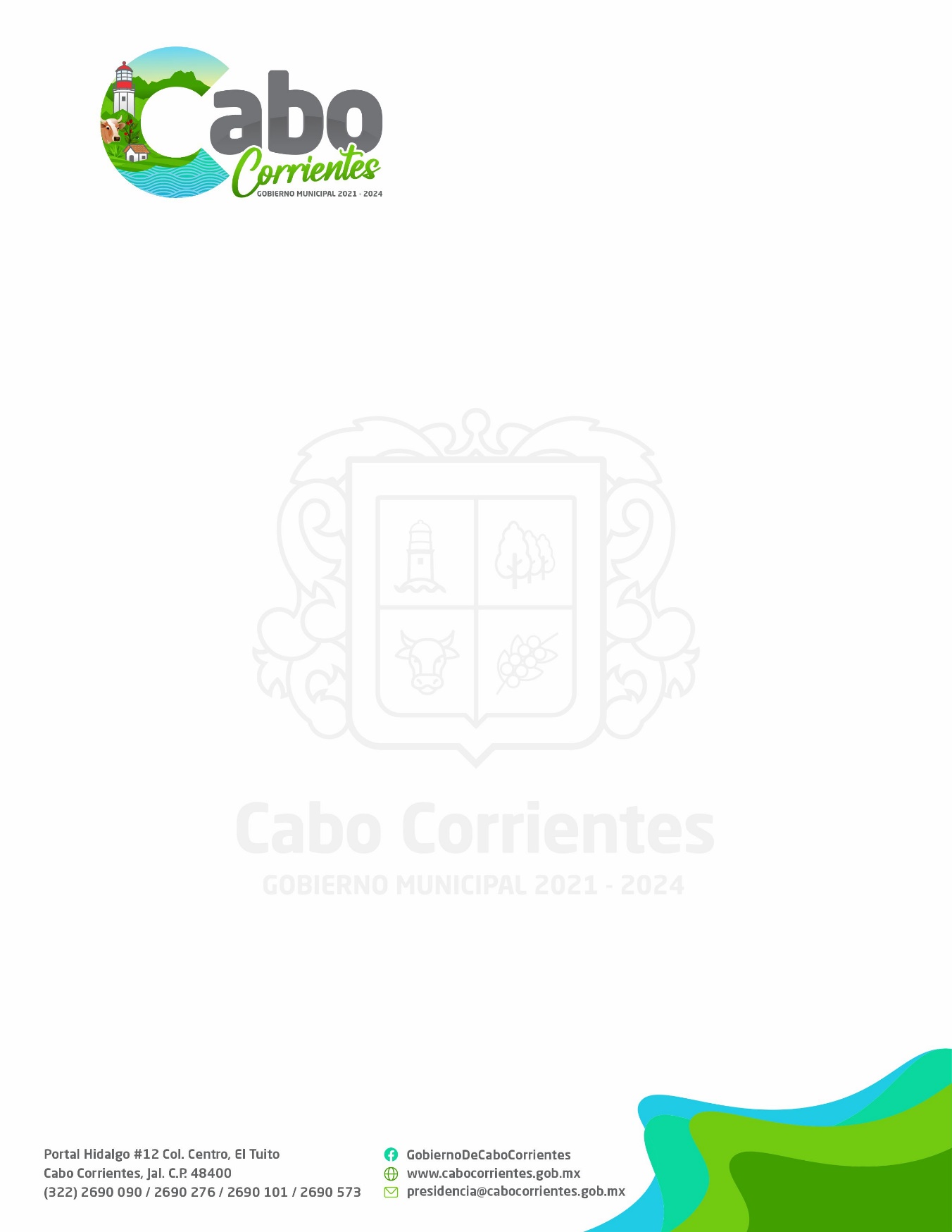 LIC. ADILENE DE JESUS TACUBA PILLADO DIRECTORA DE LA UNIDAD DE TRANSPARENCIA Y OFICIALIA DE PARTESDEL MUNICIPIO DE CABO CORRIENTES, JALISCOP R E S E N T E:Por este conducto reciba un afectuoso saludo, ocasión que aprovecho para remitir la información solicitada en su oficio U.T./14020/0039/2024 referente al cumplimiento de las obligaciones contenidas en la Ley de Transparencia y Acceso a la Información Pública del Estado de Jalisco y sus Municipios; comparto la ACTUALIZACIÓN de información generada del mes de octubre del 2021 dos mil veintiuno a febrero del año 2024 dos mil veinticuatro:“Informes sobre permisos o giros comerciales por mandato Judicial”Por lo que respecta a este punto y una vez revisados los archivos correspondientes se determina que en el periodo comprendido del mes de octubre del 2021 dos mil veintiuno a febrero del año 2024 dos mil veinticuatro, no se ordenaron mandatos que obligan al Municipio de Cabo Corrientes a otorgar Permisos o Giros Comerciales. 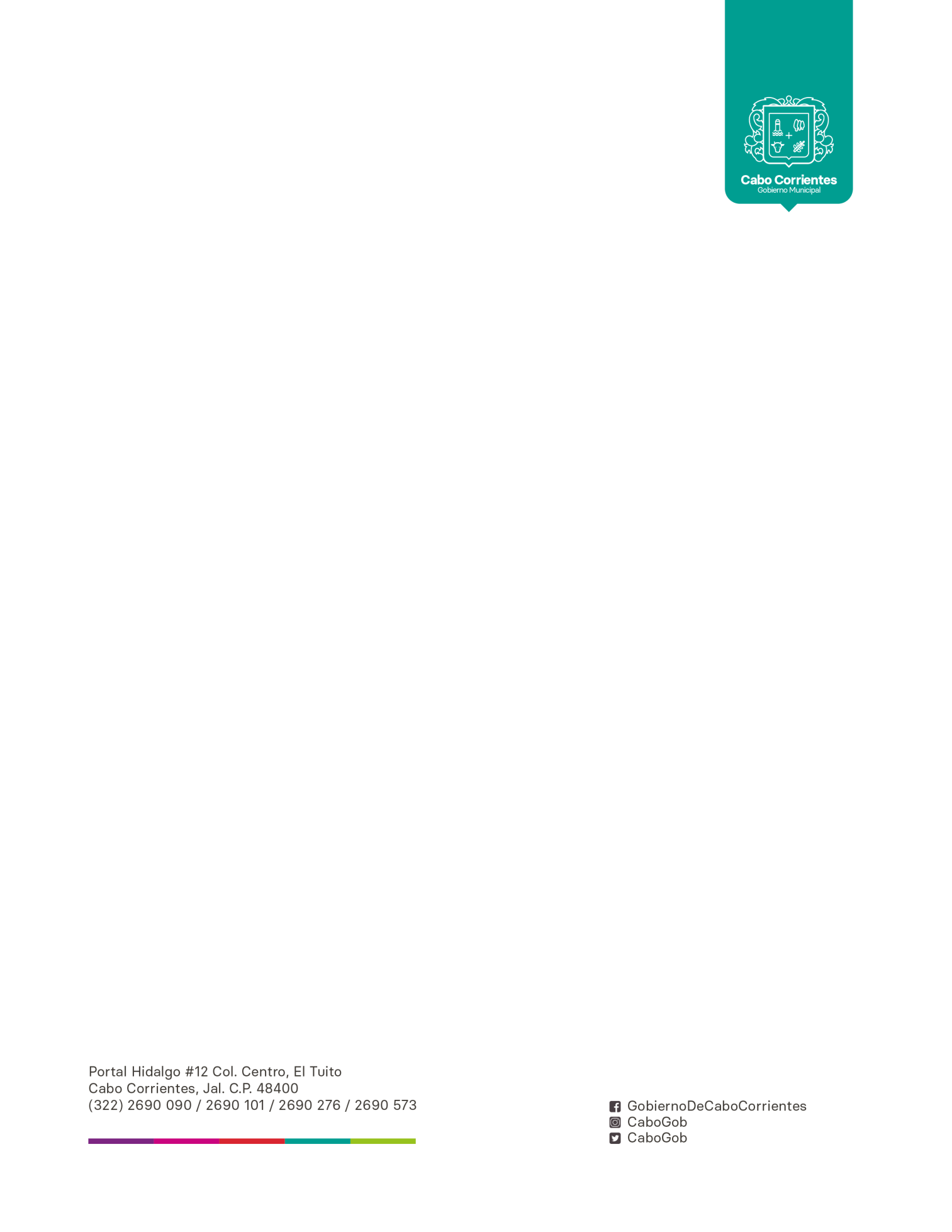       Mencionando lo anterior y sin más por el momento, me despido cordialmente de usted quedando a sus órdenes para cualquier duda o aclaración al presente.A T E N T A M E N T E“2024, AÑO DEL BICENTENARIO DEL NACIMIENTO DEL FEDERALISMO MEXICANO, ASI COMO DE LA LIBERTAD Y SOBERANIA DE LOS ESTADOS”El Tuito, Municipio de Cabo Corrientes, Jalisco; a 14 de febrero del 2024. ___________________________________________LIC. JUAN MANUEL RODRIGUEZ SANTANASíndico del H. Ayuntamiento                                                                                                                        Constitucional de Cabo Corrientes Jalisco.                                                                                            Administración 2021-2024C.C.P.-ARCHIVO